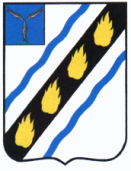 ЗОЛОТОСТЕПСКОЕ  МУНИЦИПАЛЬНОЕ  ОБРАЗОВАНИЕ СОВЕТСКОГО  МУНИЦИПАЛЬНОГО  РАЙОНА  САРАТОВСКОЙ  ОБЛАСТИСОВЕТ  ДЕПУТАТОВ (четвертого созыва)РЕШЕНИЕот 05.05.2022 г. № 191с.Александровка Об утверждении ключевых показателей и их целевых значений, индикативных показателей по муниципальному жилищному контролю на территории  Золотостепского  муниципального образования Советского муниципального района Саратовской области 	В соответствии пунктом 5 статьи 30 Федерального закона от 31 июля 2020 № 248-ФЗ «О государственном контроле (надзоре) и муниципальном контроле в Российской Федерации», Уставом Золотостепского  муниципального образования, Совет депутатов Золотостепского  муниципального образования РЕШИЛ:         1. Утвердить ключевые показатели и их целевые значения, индикативные показатели по муниципальному жилищному контролю на территории Золотостепского  муниципального образования Советского муниципального района Саратовской области согласно приложению к настоящему решению.       2. Опубликовать настоящее решение на официальном сайте администрации Золотостепского муниципального образования в сети «Интернет».      3. Настоящее решение вступает в силу c 1 апреля 2022 года, но не ранее дня официального опубликования.Глава Золотостепскогомуниципального образования 			А.В.ТрушинПриложение  к решению Совета депутатов Золотостепского муниципального образования от 05.05.2022 № 191Ключевые показатели и их целевые значения, индикативные показатели по муниципальному жилищному контролю на территории Золотостепского муниципального образования Советского муниципального района Саратовской областиКлючевые показатели по муниципальному жилищному контролю на территории Золотостепского  муниципального образования Советского муниципального района Саратовской области и их целевые значения: 2. Индикативные показатели по муниципальному жилищному контролю на территории Золотостепского муниципального образования Советского муниципального района Саратовской области:Общее количество подконтрольных субъектов (объектов), в отношении которых осуществляются мониторинговые мероприятия;количество подконтрольных субъектов (объектов), в отношении которых выявлены нарушения обязательных требований в результате мониторинговых мероприятий;количество вынесенных определений о проведении административного расследования;количество административных наказаний, наложенных в результате совершения административных правонарушений, по которым были проведены административные расследования;общая сумма наложенных штрафов в результате совершения административных правонарушений, по которым были проведены административные расследования;количество протоколов об административных правонарушениях;количество постановлений о прекращении производства по делу об административном правонарушении;количество постановлений о назначении административных наказаний;количество административных наказаний, по которым административный штраф был заменен предупреждением;общая сумма наложенных штрафов по результатам рассмотрения дел об административных правонарушениях;общая сумма уплаченных (взысканных) штрафов;средний размер наложенного штрафа;количество субъектов, в отношении которых проведены профилактические мероприятия;общее количество проведенных мероприятий без взаимодействия с юридическими лицами, индивидуальными предпринимателями;среднее число должностных лиц, задействованных в одном мероприятии, осуществляемом без взаимодействия с юридическими лицами, индивидуальными предпринимателями.Верно:Секретарь Совета депутатов				       Н.И.ШтодаКлючевые показателиЦелевые значения (%)Доля устраненных нарушений обязательных требований от числа выявленных нарушений обязательных требований100Доля нарушений, выявленных при проведении контрольных мероприятий и устраненных до их завершения при методической поддержке проверяющего инспектора100Доля обоснованных жалоб на действия (бездействие) контрольного органа и (или) его должностных лиц при проведении контрольных мероприятий от общего количества поступивших жалоб0Доля решений, принятых по результатам контрольных мероприятий, отмененных контрольным органом и (или) судом, от общего количества решений0